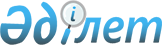 О призыве военнообязанных на учебные воинские сборыПостановление Правительства Республики Казахстан от 15 апреля 2010 года № 314

      В соответствии со статьей 25 Закона Республики Казахстан от 8 июля 2005 года "О воинской обязанности и воинской службе" Правительство Республики Казахстан ПОСТАНОВЛЯЕТ:



      1. Призвать в установленном законодательством порядке в 2010 году военнообязанных, годных по состоянию здоровья, для прохождения учебных воинских сборов, в количестве согласно приложению к настоящему постановлению.



      2. Настоящее постановление вводится в действие по истечении десяти календарных дней со дня его первого официального опубликования.      Премьер-Министр

      Республики Казахстан                       К. Масимов

Приложение         

к постановлению Правительства

Республики Казахстан    

от 15 апреля 2010 года № 314 

Количество военнообязанных, привлекаемых на

учебные воинские сборы в 2010 году
					© 2012. РГП на ПХВ «Институт законодательства и правовой информации Республики Казахстан» Министерства юстиции Республики Казахстан
				№

п/пНаименование воинской

частиКоличество

военнообязан-

ныхПериод

проведения1.Учебный центр боевой

подготовки и боевого

применения младших

специалистов резерва

(Сухопутных войск)

Вооруженных Сил Республики

Казахстан (поселок Спасск)100Июнь1.Учебный центр боевой

подготовки и боевого

применения младших

специалистов резерва

(Сухопутных войск)

Вооруженных Сил Республики

Казахстан (поселок Спасск)100Июль1.Учебный центр боевой

подготовки и боевого

применения младших

специалистов резерва

(Сухопутных войск)

Вооруженных Сил Республики

Казахстан (поселок Спасск)100Август1.Учебный центр боевой

подготовки и боевого

применения младших

специалистов резерва

(Сухопутных войск)

Вооруженных Сил Республики

Казахстан (поселок Спасск)100Сентябрь2.В/ч 30212

(поселок Гвардейский)105Сентябрь3.В/ч 14805

(город Приозерск)140Июль4.В/ч 01731 (город Тараз)80Июль5.В/ч 78639

(город Талдыкорган)95Август6.В/ч 68602 (город Капшагай)60Сентябрь7.В/ч 58012 (город Капшагай)140Сентябрь8.В/ч 65476 (город Капшагай)60Июнь9.В/ч 54380

(город Талдыкорган)60Август9.В/ч 54380

(город Талдыкорган)60СентябрьИтого:Итого:1200Июнь-сентябрь